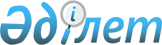 О внесении изменения в постановление Правительства Республики Казахстан от 23 января 2004 года N 73Постановление Правительства Республики Казахстан от 12 января 2005 года N 7      Правительство Республики Казахстан ПОСТАНОВЛЯЕТ: 

      1. Внести в постановление  Правительства Республики Казахстан от 23 января 2004 года N 73 "О Плане законопроектных работ Правительства Республики Казахстан на 2004 года" следующее изменение: 

      в Плане законопроектных работ Правительства Республики Казахстан на 2004 год, утвержденном указанным постановлением: 

      строку, порядковый номер 44, исключить. 

      2. Настоящее постановление вступает в силу со дня подписания.       Премьер-Министр 

      Республики Казахстан 
					© 2012. РГП на ПХВ «Институт законодательства и правовой информации Республики Казахстан» Министерства юстиции Республики Казахстан
				